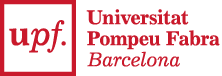 ELECCIONS A RECTOR O RECTORAPRESENTACIÓ DE CANDIDATURESCognoms i nom:...............................................................................................................NIF/Passaport:...................................................................................................................Presento la meva candidatura a les eleccions a rector convocades per Acord del Consell de Govern de 26 d’octubre del 2022.Barcelona,...................................... del 2023(Signatura)JUNTA ELECTORAL DE LA UNIVERSITAT POMPEU FABRA (Carrer de la Mercè, 10-12. 08002 Barcelona)